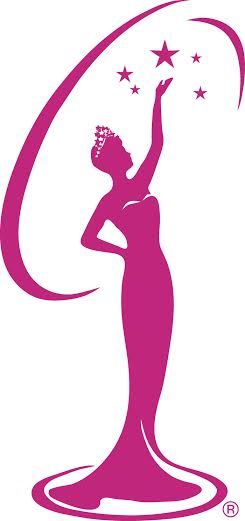 MISS UNIVERSE ICELAND ®UmsóknMISS UNIVERSE ICELAND ® PageantSmart, LLC. ber ábyrgð á framleiðslu, framsetningu og skipulagi keppninnar fyrir hönd MISS UNIVERSE ® Dagsetning:  					Nafn:Heimilisfang:Farsími:
Netfang:Aldur:			Augnlitur:
Hárlitur:
Hæð:		Þjóðerni:			Fæðingardagur:						Hvað varð til þess að þú ákvaðst að sækja um? Hvaðan heyrðir þú af keppninni?
Ert þú tilbúin til að takast á við það að verða opinber persóna og koma fram fyrir Íslands hönd á erlendri grundu?
Af hverju telur þú þig góðan fulltrúa Íslands á erlendri grundu?
Hefur þú áður tekið þátt í fegurðarsamkeppni?
Ef já, hvaða keppni og hvaða ár? Telur þú þig hafa sterka siðferðiskennd og góð lífsgildi?
Ert þú íslenskur ríkisborgari?Hefur þú verið gift?Ert þú þunguð eða átt þú börn?Ert þú með hreint sakavottorð?Ert þú með vegabréf í gildi?
***Aldurstakmark: Keppendur þurfa að hafa náð 18 ára aldri og vera undir 28 ára á keppnisdegi 2020. Dagsetning Miss Universe Iceland 2020 er óákveðin.***Umsækjandi þarf að vera íslenskur ríkisborgari, með lögheimili á Íslandi í lágmark 6 mánuði samfellt, áður en keppnin fer fram / eða hægt að skrá sig í skóla annars staðar. Umsækjandi staðfestir með umsókninni að hvorki hún sjálf, né fjölskyldurmeðlimur eða ættingi, hafi verið starfsmaður eða unnið með PageantSmart, LLC., MUO, IMG Worldwide, LLC. Ernst&Young eða öðrum fyrirtækjum sem þeim tengjast. Umsækjandi má ekki hafa tekið þátt í MISS UNIVERSE ® Umsækjandi þarf að vera með vegabréf íslenskur í gildi og vera fær til að ferðast og dvelja erlendis í lágmark 3 vikur sem fulltrúi Íslands.  Sendið fullkláraða umsókn ásamt einni andlitsmynd á netfangið: missuniverseiceland@gmail.com (MS Word doc) 